Cerro La Trinchera 2022 Appellation : Cordillera de Nahuelbuta, Chile.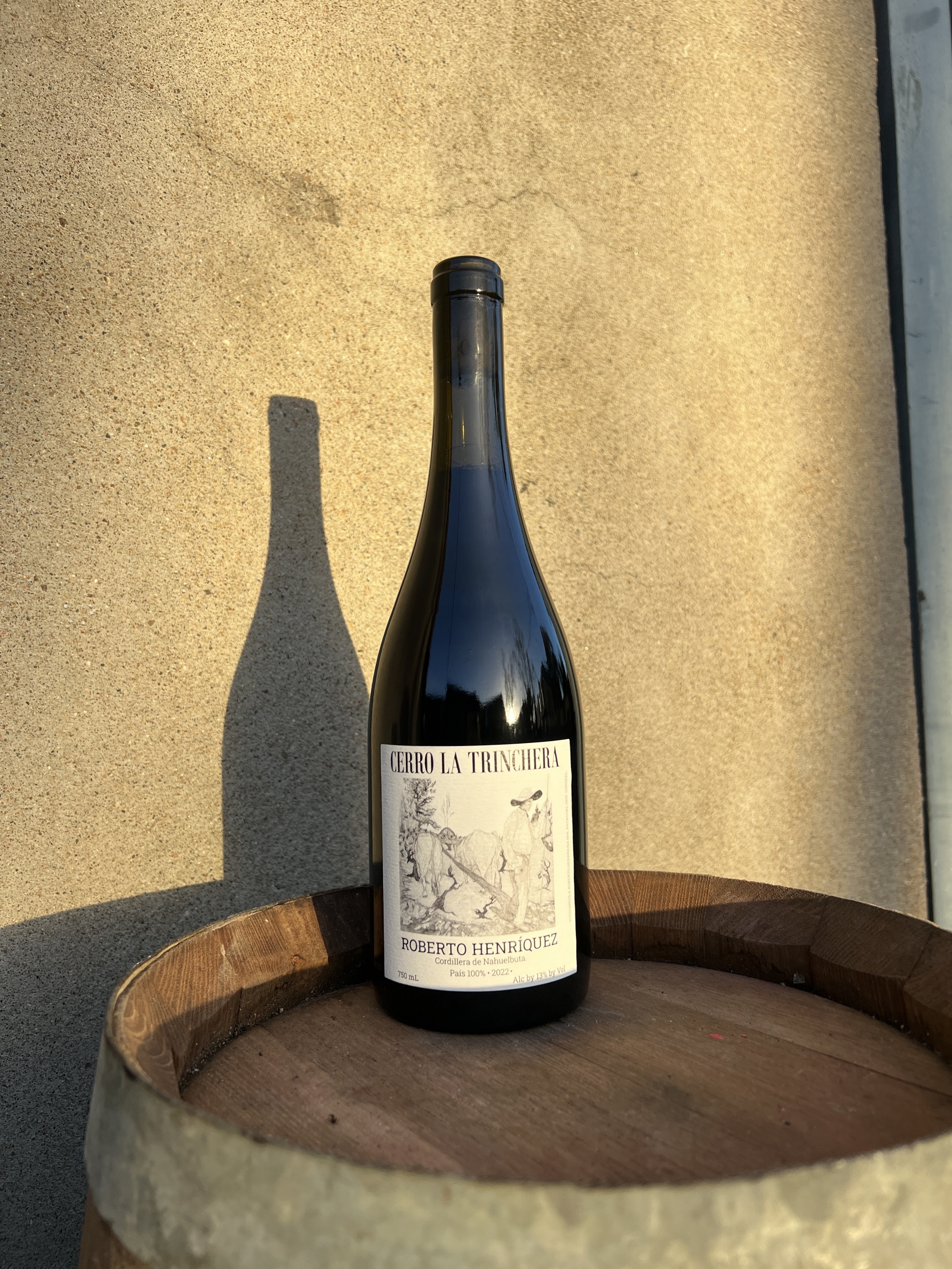 Dans les vignes… Parcelle située dans la cordillère de Nahuelbuta. La vigne la plus au sud et la plus en altitude que Roberto travaille.Cépages : PaisConduite de la vigne : BioTaille : GobeletVendange : manuelleAu chai…Vinification : macération des raisins égrappés jusqu’à la fin de la fermentation. Élevage en barriques de 400 litresAlcool : 13%Nbr de bouteilles produites : 1050 bouteillesA la dégustation…Commentaire de dégustation : Fruits rouges juteux et touche fraicheur d’eucalyptus, tanins moyens.Ce vin vous est proposé en bouteilles de 75cl.